WASILLA WARRIORS SCTP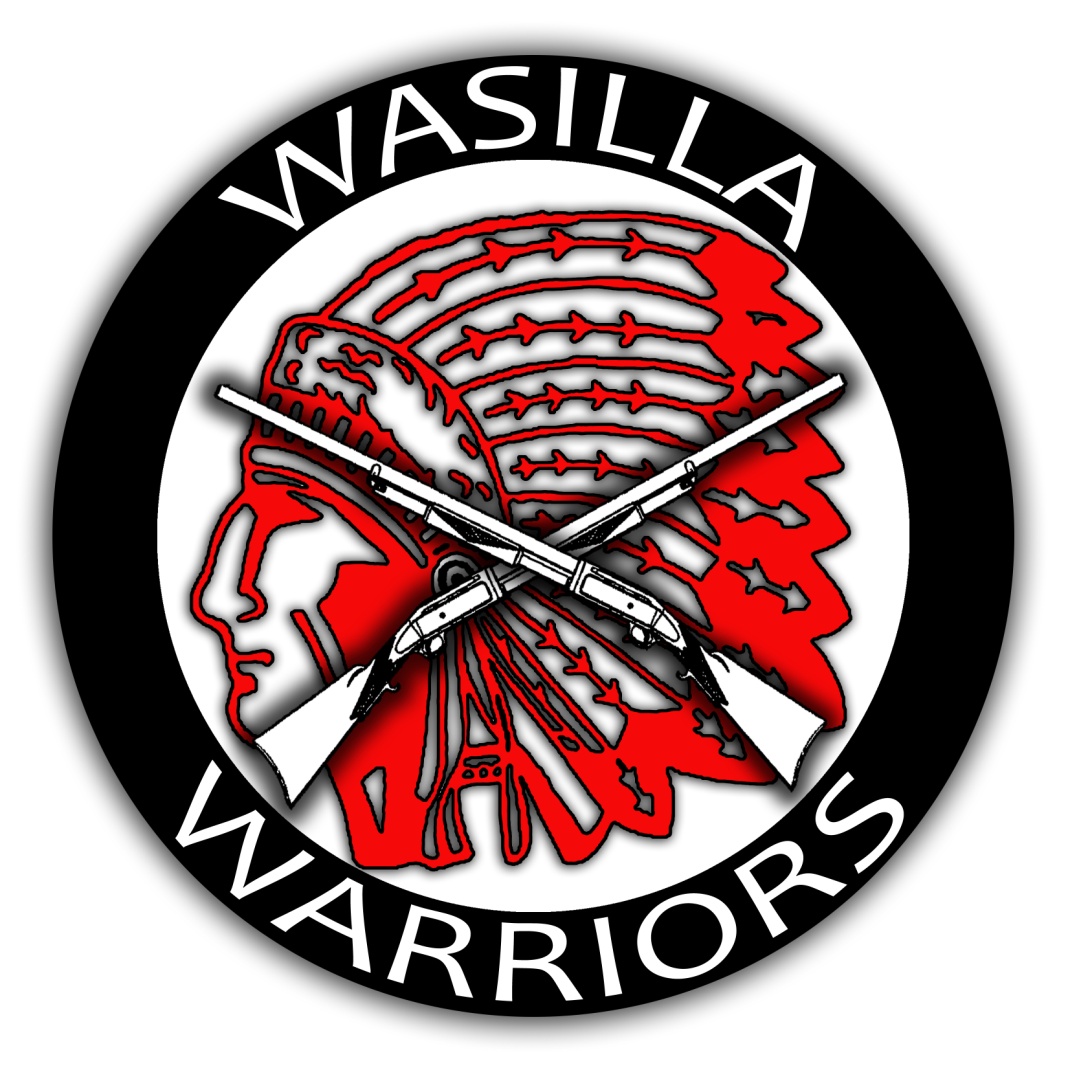 Scholastic Clay Target Program – a youth shotgun sports program that teaches more than just shooting clays.  Join your local high school team TODAY!  SCTP is now a sanctioned after-school activity in the Mat-Su Borough School District high schools with Lettering capability!  Contact Team Mom Vicki Turtle chadjake@mtaonline.net or Team Captain, Jake Turtle